دانشگاه آزاد اسلاميفرم طرح تحقيق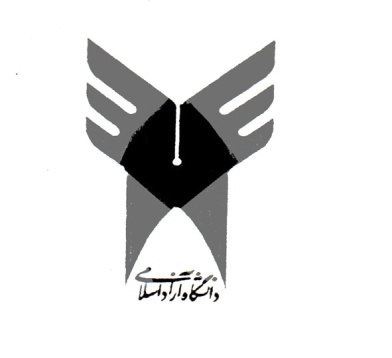 درخواست تصويب موضوع رسالهی دکترای تخصصیعنوان تحقيق : رشته :  نام و نام خانوادگي: شمارة دانشجويي: استاد راهنما 1: استاد راهنما 2: استاد مشاور1:استاد مشاور2: تاریخ تحویل فرم شماره 1:                                                                                                                                 امضاء تحویل گیرنده :قابل توجه دانشجویان : در هنگام ارائه پروپوزال نکات ذیل مورد توجه قرار گیرد:- از خالی بودن ظرفیت استاد راهنما اطمینان حاصل نمایید.- حتماٌ تاریخ تحویل فرم به گروه قید گردد.- مسئولیت پیگیری جهت اخذ کد به عهده دانشجو است.- پس از تصویب پروپوزال در شورای گروه و شورای پژوهشی واحد در خصوص اخذ کد اقدام گردد.- دانشجو  پس از گذشت یک سال از تصویب پروپوزال در شورای تخصصی گروه می تواند نسبت به انجام امور اداری جهت برگزاری دفاع اقدام نماید.باسمه تعالي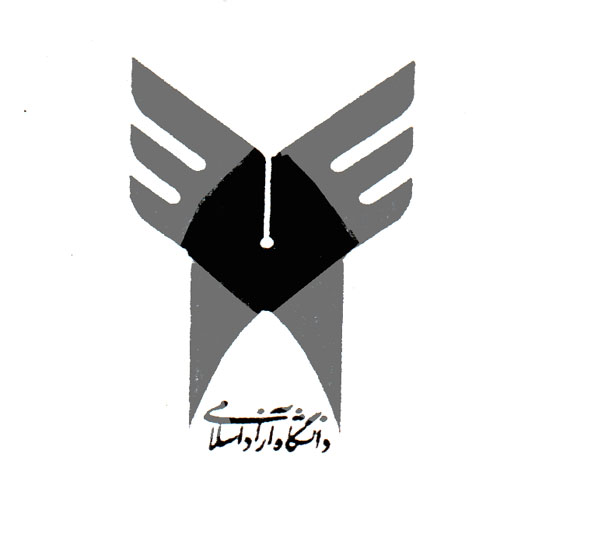                      					                          اين قسمت توسط حوزه معاونت                                  پژوهشي دانشگاه پر مي‌شودفرم طرح تحقيق دکترای تخصصیدرخواست تصويب موضوع رسالهی دکترای تخصصیاطلاعات مربوط به دانشجو: نام و نام خانوادگی:                                          شماره دانشجویی:                                             مقطع:رشته تحصیلی:                                                دانشکده:                                                           دوره:تاریخ و سال ورود:آدرس پستی:                                                                                                                      تلفن ثابت:                                                                                                                                              تلفن همراه:اطلاعات مربوط به استاد راهنما: (دانشجویان دوره دکتری حداکثر تا دو استاد راهنما میتوانند انتخاب نمایند.)     نام و نام خانوادگی:                                            رشته:                                                             گرایش:آخرین مدرک تحصیلی دانشگاهی/حوزوی:                                 رتبه دانشگاهی:                                 شغل و سمت فعلی:سنوات تدریس کارشناسی ارشد:سنوات تدریس دکتری:آدرس پستی:                                                                                                                            تلفن ثابت:                                                                                                                                                 تلفن همرا:          تعداد پایان نامههای کارشناسی ارشد راهنمایی شده در دانشگاه آزاد اسلامی:                                             سایر دانشگاهها:ذکر عنوان 3 پایان نامه:                تعداد رسالههای دکتری راهنمایی شده در دانشگاه آزاد اسلامی:                                                               سایر دانشگاهها:ذکر عنوان 2 رساله:تعداد پایان نامههای کارشناسی ارشد در دست راهنمایی در دانشگاه آزاد اسلامی:                                             سایر دانشگاهها:ذکر عنوان 3 پایان نامه:                 تعداد رسالههای دکتری در دست راهنمایی در دانشگاه آزاد اسلامی:                                                               سایر دانشگاهها:ذکر عنوان 2 رساله:اطلاعات مربوط به اساتید مشاور:اطلاعات مربوط به رساله:          الف:  عنوان رساله به زبان انگلیسی:                    عنوان رساله به زبان فارسی:        ب:  نوع كار تحقيقاتي :     بنيادي          نظري         كاربردي       عملي         ج: تعداد واحد پايان‌نامه :            د: اطلاعات اختصاصی مربوط به تحقیق:1. بيان مسأله (تشريح ابعاد، حدود مسأله، معرفي دقيق مسأله، بيان جنبه‌هاي مجهول و مبهم و متغيرهاي مربوط به پرسش‌‌هاي تحقيق، منظور تحقيق)2. سوابق مربوط (بيان مختصر سابقة تحقيقات انجام شده دربارة موضوع و نتايج به دست آمده در داخل و خارج از كشور نظرهاي علمي موجود دربارة موضوع  تحقيق)3. فرضيه‌ها (هر فرضيه به صورت يك جملة خبري نوشته شود.)4. اهداف تحقيق (شامل اهداف علمي،كاربردي و ضرورت‌هاي  خاص انجام تحقيق)5. در صورت داشتن هدف كاربردي بيان نام بهره‌وران (اعم از مؤسسات آموزشي و اجرايي و غيره ) :6. جنبة نوآوري و جديد بودن تحقيق در چيست؟(اين قسمت توسط استاد راهنما تكميل شود.)7. روش كار نوع روش تحقيق :روش گردآوري اطلاعات ( ميداني، كتابخانه‌اي و غيره ) :ابزار گردآوري اطلاعات (پرسشنامه، مصاحبه، مشاهده، آزمون، فيش، جدول، نمونه‌برداري، تجهيزات آزمايشگاهي و بانكهاي اطلاعاتي و شبكه‌هاي كامپيوتري و ماهواره‌اي و غيره ) :روش تجزيه و تحليل اطلاعات :8. جدول زمان‌بندي مراحل انجام دادن تحقيق از زمان تصويب تا دفاع نهايي (بسته به نوع رساله مراحل انجام تحقیق قابل تغییر است.)9. فهرست منابع و مأخذ (فارسي و غير فارسي) مورد استفاده در پايان‌نامه به شرح زير: (به ترتيب حروف الفبا تنظيم شود) كتاب : نام خانوادگي،نام، سال نشر،عنوان كتاب،مترجم، جلد ، محل انتشار، ناشر مقاله : نام خانوادگي، نام، عنوان مقاله، عنوان نشريه، سال، دوره،شماره،صفحه            10. هزينه‌هاي تحقيق رسالههزينه‌هاي مواد و وسايل (وسايلي كه صرفاً از محل اعتبار طرح تحقيق بايد خريداري شوند)11. تأييداتب. نظرية كميتة تخصصي گروه دربارةج. تأييد نهاييموضوع تحقيق رساله خانم /‌آقاي : دانشجوي مقطع دکترای تخصصی رشته : تحت عنوان: در جلسة مورخ                  كميتة تخصصي گروه مطرح شد و به اتفاق آراء    يا با تعداد    رأي از   رأيمورد تصويب اعضاء قرار گرفت  قرار نگرفت       مدير گروه                          تاريخ                        امضاءد. نظرية شوراي پژوهشي دانشگاه : موضوع و طرح تحقيق رساله آقای / خانم                               دانشجوي مقطع دکترای تخصصی رشتة:                               كه به تصويب كميتة تخصصي مربوط رسيده بود، در جلسة مورخ : شوراي پژوهشي دانشگاه مطرح شد و پس از بحث و تبادل نظر مورد تصويب اكثريت اعضا (تعداد          نفر)         قرار گرفت/ نگرفت.1231212312ردیفنام و نام خانوادگیرشته و گرایشرتبه دانشگاهیشغل و محل خدمتتعداد پایان نامههای راهنمایی شدهتعداد پایان نامههای راهنمایی شدهردیفنام و نام خانوادگیرشته و گرایشرتبه دانشگاهیشغل و محل خدمتردیفمراحل انجام تحقیقمدت زمان انجام هر مرحله تحقیق (ماه)1مطالعات كتابخانه‌اي2جمع‌آوري اطلاعات3تجزيه و تحليل داده‌ها4نتيجه‌گيري و نگارش پايان‌نامه5کل زمان انجام تحقیقنام ماده یا وسیلهمقدار مورد نیازمصرفی/ غیرمصرفیقیمت کل (ریال)جمع هزینه های مواد و وسایل به ریال:جمع هزینه های مواد و وسایل به ریال:جمع هزینه های مواد و وسایل به ریال:الف :الف :الف :نام و نام خانوادگي استاد راهنما 1 :تاريخامضاءنام و نام خانوادگي استاد راهنما 2 :نام و نام خانوادگي استاد مشاور 1 :تاريخامضاءنام و نام خانوادگي استاد مشاور 2 :تاريخامضاء1.ارتباط داشتن موضوع تحقيق با رشتة تحصيلي دانشجو :ارتباط دارد          ارتباط فرعي دارد        ارتباط ندارد  2.جديد بودن موضوع :بلي         در ايران بلي         خير  3.اهداف بنيادي و كاربردي :قابل دسترسي است           قابل دسترسي نيست       مطلوب نيست  4.تعريف مسأله :رسا است              رسا نيست  5. فرضيات :درست تدوين شده است         درست تدوين نشده و ناقص است 6. روش تحقيق دانشجو : مناسب است                  مناسب نيست 7. محتوا و چارچوب طرح :از انسجام برخوردار است                     از انسجام برخوردار نيست رديفنام و نام خانوادگيسمت و تخصصنوع رأيامضاء12345رديفنام و نام خانوادگينوع رأي (موافق يا مخالف)امضاءتوضيحات123456789نام و نام خانوادگي معاون پژوهشي واحدتاريخامضاء                شمارة ثبت در امور پژوهشي واحدتاريخ ثبتتاريخ ثبت